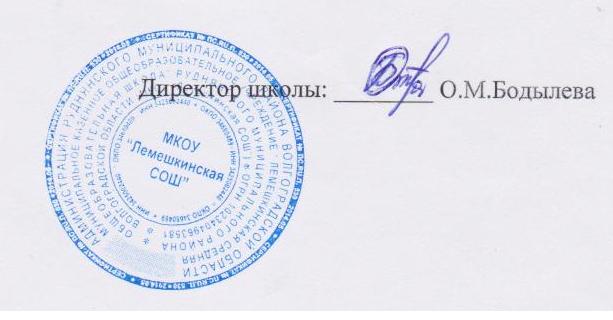 ПАСПОРТдоступности для инвалидов объекта и предоставляемых на немуслуг в сфере образования (далее - услуги)I. КРАТКАЯ ХАРАКТЕРИСТИКА ОБЪЕКТА.Наименование предоставляемых услуг:Реализация основной общеобразовательной программы начального общего образования.Реализация адаптированной программы основного общего образования.Реализация основной общеобразовательной программы основного общего образования.Реализация основной общеобразовательной программы среднего общего образования.Реализация дополнительных программ.Название   организации,  которая  предоставляет  услугу  населению: муниципальное казённое общеобразовательное учреждение «Лемешкинская средняя общеобразовательная школа» Руднянского муниципального района Волгоградской областиАдрес места нахождения организации: 403623, Волгоградская область, Руднянский район, село Лемешкино, улица Кирова, 99Сведения об объекте:    - отдельно стоящее здания: 2 этажа, 2955,4  кв. м.    - наличие прилегающего земельного участка (да, нет); 14433 кв. м.Основание   для   пользования  объектом  (оперативное  управление,  аренда, собственность): оперативное  управление.Форма собственности (государственная, муниципальная, частная): муниципальная Административно-территориальная       подведомственность      (федеральная, региональная, муниципальная):  муниципальная Наименование вышестоящей организации: отдел образования, опеки и попечительства Администрации  Руднянского муниципального района Адрес вышестоящей организации: 403601, Волгоградская область, р. п Рудня, улица Октябрьская,112II. КРАТКАЯ ХАРАКТЕРИСТИКА ДЕЙСТВУЮЩЕГО ПОРЯДКА ПРЕДОСТАВЛЕНИЯ НА ОБЪЕКТЕ УСЛУГ НАСЕЛЕНИЮСфера деятельности: образованиеПлановая   мощность: 350 чел.Форма  оказания  услуг: на  объекте с  пребыванием с 8.00 час. до 19.00 час., выходные: суббота, воскресенье, праздничные дни. Категории    обслуживаемого   населения   по   возрасту: дети школьного возраста с 6 лет 6 месяцев до 18 лет.Категории     обслуживаемых     инвалидов:инвалиды    с    нарушениями опорно-двигательного аппарата, с нарушениями умственного развития.III. ОЦЕНКА СОСТОЯНИЯ И ИМЕЮЩИХСЯ НЕДОСТАТКОВ В ОБЕСПЕЧЕНИИУСЛОВИЙ ДОСТУПНОСТИ ДЛЯ ИНВАЛИДОВ ОБЪЕКТАIV. ОЦЕНКА СОСТОЯНИЯ И ИМЕЮЩИХСЯ НЕДОСТАТКОВ В ОБЕСПЕЧЕНИИ УСЛОВИЙ ДОСТУПНОСТИ ДЛЯ ИНВАЛИДОВ ПРЕДОСТАВЛЯЕМЫХ УСЛУГСокращения наименования категорий инвалидов:к – инвалиды на креслах-колясках («колясочники»),о – инвалиды с нарушениями опорно-двигательного аппарата («опорники»);с – инвалиды с нарушениями зрения («слепые»),г – инвалиды с нарушениями слуха («глухие»).V. ПРЕДЛАГАЕМЫЕ УПРАВЛЕНЧЕСКИЕ РЕШЕНИЯ ПО СРОКАМИ ОБЪЕМАМ РАБОТ, НЕОБХОДИМЫМ ДЛЯ ПРИВЕДЕНИЯ ОБЪЕКТА И ПОРЯДКА ПРЕДОСТАВЛЕНИЯ НА НЕМ УСЛУГ В СООТВЕТСТВИЕ С ТРЕБОВАНИЯМИ ЗАКОНОДАТЕЛЬСТВА РОССИЙСКОЙ ФЕДЕРАЦИИ ОБ ОБЕСПЕЧЕНИИ  УСЛОВИЙ ИХ ДОСТУПНОСТИ ДЛЯ ИНВАЛИДОВПредседатель  комиссии: ______________ О.М.БодылеваЧлены комиссии:Дата обследования: 01.06.2021                 УТВЕРЖДАЮ                Приказ № 119а от 01.06.2021N п/пОсновные показатели доступности для инвалидов объектаОценка состояния и имеющихся недостатков в обеспечении условий доступности для инвалидов объекта(в наличии/отсутствует)1231выделенные стоянки автотранспортных средств для инвалидовотсутствуют2сменные кресла-коляскиотсутствуют3адаптированные лифтыотсутствуют4поручнив наличии5пандусыв наличии6подъемные платформы (аппарели, подъемники)в наличии7раздвижные двериотсутствуют8доступные входные группыв наличии9доступные санитарно-гигиенические помещенияв наличии10достаточная ширина дверных проемов в стенах, лестничных маршей, площадокв наличии11надлежащее размещение оборудования и носителей информации, необходимых для обеспечения беспрепятственного доступа к объектам (местам предоставления услуг) инвалидов, имеющих стойкие расстройства функции зрения, слуха и передвиженияотсутствует12дублирование необходимой для инвалидов, имеющих стойкие расстройства функции зрения, зрительной информации - звуковой информацией, а также надписей, знаков и иной текстовой и графической информации - знаками, выполненными рельефно-точечным шрифтом Брайля и на контрастном фонеотсутствует13дублирование необходимой для инвалидов по слуху звуковой информации зрительной информациейотсутствуют14иныеотсутствуютN п/пОсновные показатели доступности для инвалидов предоставляемой услугиОценка состояния и имеющихся недостатков в обеспечении условий доступности для инвалидов предоставляемой услуги1231наличие при входе в объект вывески с названием организации, графиком работы организации, планом здания, выполненных рельефно-точечным шрифтом Брайля и на контрастном фоне отсутствует2обеспечение инвалидам помощи, необходимой для получения в доступной для них форме информации о правилах предоставления услуги, в том числе об оформлении необходимых для получения услуги документов, о совершении ими других необходимых для получения услуги действийчастичное обеспечение  для  К, О1) наличие сайта.3проведение инструктирования или обучения сотрудников, предоставляющих услуги населению, для работы с инвалидами, по вопросам, связанным с обеспечением доступности для них объектов и услугразработана программа инструктажа на основе методического пособия Минтруда России (утверждена 17.02.2016 года)4наличие работников организаций, на которых административно-распорядительным актом возложено оказание инвалидам помощи при предоставлении им услугв  наличии, приказ  от 19.01.2021 г. № 16а «О назначении ответственных за организацию работы по обеспечению доступности объектов и услуг для инвалидов»5предоставление услуги с сопровождением инвалида по территории объекта работником организациипредоставляется6предоставление инвалидам по слуху при необходимости услуги с использованием русского жестового языка, включая обеспечение допуска на объект сурдопереводчика, тифлопереводчикаотсутствует7соответствие транспортных средств, используемых для предоставления услуг населению, требованиям их доступности для инвалидовтранспортное средство отсутствует8обеспечение допуска на объект, в котором предоставляются услуги, собаки-проводника при наличии документа, подтверждающего ее специальное обучение, выданного по форме и в порядке, утвержденном приказом Министерства труда и социальной защиты Российской Федерациине обеспечивается9наличие в одном из помещений, предназначенных для проведения массовых мероприятий, индукционных петель и звукоусиливающей аппаратурыотсутствует10адаптация официального сайта органа и организации, предоставляющих услуги в сфере образования, для лиц с нарушением зрения (слабовидящих)в наличии11обеспечение предоставления услуг тьютораотсутствует12иныеотсутствуетN п/пПредлагаемые управленческие решения по объемам работ, необходимым для приведения объекта в соответствие с требованиями законодательства Российской Федерации об обеспечении условий их доступности для инвалидов Сроки устройство стоянки автотранспортных средств для инвалидов2027 год при наличии финансированияприобретение необходимости сменных кресел-колясок2025 год  при наличии финансированияустановка поручней на 2 этаже2024 год при наличии финансированияустановка раздвижных дверей2030 год при наличии финансированияоборудование доступных санитарно-гигиенических помещений на 2 этаже2028 год при наличии финансированияприобретение оборудования и носителей информации, необходимых для обеспечения беспрепятственного доступа к объектам (местам предоставления услуг) инвалидов, имеющих стойкие расстройства функции зрения, слуха и передвижения2025 год при наличии финансированияобеспечение дублирования необходимой для инвалидов, имеющих стойкие расстройства функции зрения, зрительной информации - звуковой информацией, а также надписей, знаков и иной текстовой и графической информации - знаками, выполненными рельефно-точечным шрифтом Брайля и на контрастном фоне2025 год при наличии финансированияобеспечение дублирования необходимой для инвалидов по слуху звуковой информации зрительной информацией2026 год при наличии финансированияприобретение при входе в объект вывески с названием учреждения, графиком работы учреждения, планом здания, выполненных рельефно-точечным шрифтом Брайля и на контрастном фонеимеетсяпровести переподготовку кадров с целью предоставления инвалидам по слуху при необходимости услуги с использованием русского жестового языка, включая обеспечение допуска на объект сурдопереводчика, тифлопереводчика2030 год при наличии финансированияпереоборудование транспортных средств, используемых для предоставления услуг населению, требованиям их доступности для инвалидов2026 год при наличии финансированияустановка в одном из помещений, предназначенных для проведения массовых мероприятий, индукционных петель и звукоусиливающей аппаратуры2028 год при наличии финансированияпроведение проектно-сметных работ, необходимых для приведения объекта в соответствие требованиям законодательства РФ для обеспечения условий их доступности для инвалидов2024-2030 гг при наличии финансированияоборудование  на объекте специально отведенного места для размещения собаки-проводника (при посещении объекта инвалида по зрению)2026 год при наличии финансирования_________ Пикельгаупт М.Н., и.о.заместителя директора по УВР._________ Пикельгаупт М.Н., и.о.заместителя директора по УВР._________ Щербина Е.А., учитель_________ Щербина Е.А., учитель_________ Гуляева Т.С., педагог-психолог_________ Гуляева Т.С., педагог-психолог_________ Прудников А.Л., завхоз_________ Прудников А.Л., завхоз_________ Божков С.В., член общества инвалидов Руднянского  района_________ Божков С.В., член общества инвалидов Руднянского  района